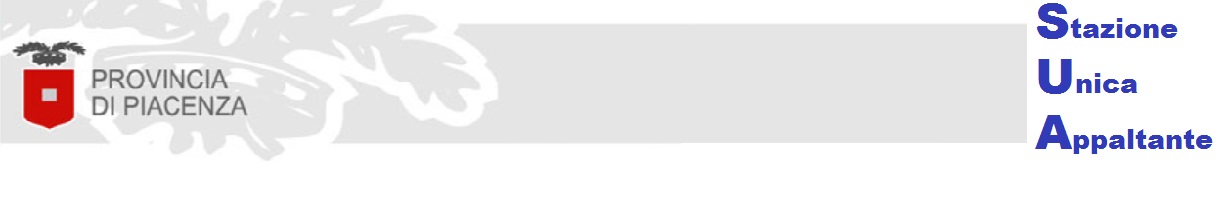 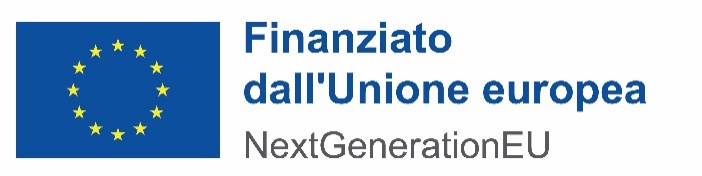                                                    ALLEGATO 5) (da compilare, sottoscrivere e inserire nella busta della documentazione amministrativa solo in caso di ricorso all’avvalimento)DICHIARAZIONE DI IMPEGNO DELL’IMPRESA AUSILIARIA(Art. 46 e 47 T.U. 28/12/2000 n. 445)Alla Stazione Unica Appaltante della Provincia di PiacenzaCorso Garibaldi, 50 29121 PIACENZAOGGETTO: PROCEDURA APERTA PER L’AFFIDAMENTO DEI LAVORI DI ADEGUAMENTO SISMICO E MESSA IN SICUREZZA EDILE-IMPIANTISTICA DI FABBRICATO ADIACENTE ALL’EDIFICIO OSPITANTE LA SCUOLA PRIMARIA DI LUSURASCO PER REALIZZARVI NUOVA MENSA. INTERVENTO FINANZIATO IN PARTE DALL’UNIONE EUROPEA – NEXTGENERATIONEU, M4-C1-I1.2: “PIANO DI ESTENSIONE DEL TEMPO PIENO E MENSE”, CUP: E92C21001400002. CIG 9563996B2A.ai sensi degli articoli 46 e 47 del D.P.R. 445/2000, consapevole delle sanzioni penali previste dall’art. 76 dello stesso D.P.R. per le ipotesi di falsità in atti e dichiarazioni mendaci ivi indicate,DICHIARA di impegnarsi verso l'impresa concorrente ............................................................................................................... (indicare la denominazione sociale) con sede in …………………………………….................................., Via .........................................................................................................., CAP ……….…………..…………………, C.F./P.IVA …..........................................……. (indicare i dati dell'impresa a cui si prestano i requisiti);verso la Stazione Unica Appaltante della Provincia di Piacenza;verso il Comune di Alseno (PC);a mettere a disposizione, per tutta la durata dell’appalto, le risorse necessarie di cui l'impresa concorrente è carente;di non presentarsi in qualità di ausiliaria per altro concorrente alla gara in oggetto e di non parteciparvi in proprio o come associata o consorziata di altro concorrente.Il sottoscrittoIl sottoscrittoIl sottoscrittonato ail C.F.C.F.residente aresidente aresidente aViain qualità diin qualità diin qualità didell’Impresadell’Impresadell’Impresacon sede legale incon sede legale incon sede legale incon sede legale incon sede legale inViae sede operativa ine sede operativa ine sede operativa ine sede operativa ine sede operativa ine sede operativa inViaCodice FiscaleCodice FiscaleCodice FiscaleCodice FiscalePartita IVAPartita IVAPartita IVATelefonoTelefonoPEC